Campus: GuarulhosCampus: GuarulhosCampus: GuarulhosCurso (s): FilosofiaCurso (s): FilosofiaCurso (s): FilosofiaUnidade Curricular (UC): Filosofia da Lógica IUnidade Curricular (UC): Filosofia da Lógica IUnidade Curricular (UC): Filosofia da Lógica IUnidade Curricular (UC): [Nome da UC em inglês]Unidade Curricular (UC): [Nome da UC em inglês]Unidade Curricular (UC): [Nome da UC em inglês]Unidade Curricular (UC): [Nome da UC em espanhol - opcional]Unidade Curricular (UC): [Nome da UC em espanhol - opcional]Unidade Curricular (UC): [Nome da UC em espanhol - opcional]Código da UC: Código da UC: Código da UC: Docente Responsável/Departamento: Marcelo Carvalho / FilosofiaDocente Responsável/Departamento: Marcelo Carvalho / FilosofiaContato (e-mail) (opcional): carvalho.marcelo@unifesp.br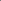 Docente(s) Colaborador(es)/Departamento(s): Docente(s) Colaborador(es)/Departamento(s): Contato (e-mail) (opcional): Ano letivo: 2023Termo: 2Turno: V e NNome do Grupo/Módulo/Eixo da UC (se houver): Idioma em que a UC será oferecida: ( x ) Português(  ) English(  ) Español(  ) Français(  ) Libras(  ) Outros:UC:( x ) Fixa(  ) Eletiva(  ) OptativaOferecida como:( x ) Disciplina
(  ) Módulo
(  ) Estágio (  ) Outro Oferta da UC: (  ) Semestral (  ) AnualAmbiente Virtual de Aprendizagem: (  ) Moodle
( x ) Classroom(  ) Outro (  ) Não se aplica Ambiente Virtual de Aprendizagem: (  ) Moodle
( x ) Classroom(  ) Outro (  ) Não se aplica Ambiente Virtual de Aprendizagem: (  ) Moodle
( x ) Classroom(  ) Outro (  ) Não se aplica Pré-Requisito (s) - Indicar Código e Nome da UC: Pré-Requisito (s) - Indicar Código e Nome da UC: Pré-Requisito (s) - Indicar Código e Nome da UC: Carga horária total (em horas): 90hCarga horária total (em horas): 90hCarga horária total (em horas): 90hCarga horária teórica (em horas): 90hCarga horária prática (em horas): -Carga horária de extensão (em horas): - Se houver atividades de extensão, indicar código e nome do projeto ou programa vinculado na Pró-Reitoria de Extensão e Cultura (Proec): Se houver atividades de extensão, indicar código e nome do projeto ou programa vinculado na Pró-Reitoria de Extensão e Cultura (Proec): Se houver atividades de extensão, indicar código e nome do projeto ou programa vinculado na Pró-Reitoria de Extensão e Cultura (Proec): Ementa: A unidade curricular propõe examinar o lugar da lógica nos quadros de pensamento da História da Filosofia, as modalidades e formas do pensamento, abrindo o campo da reflexão sobre o pensamento analítico, suas modalizações antigas e contemporâneas. Ementa: A unidade curricular propõe examinar o lugar da lógica nos quadros de pensamento da História da Filosofia, as modalidades e formas do pensamento, abrindo o campo da reflexão sobre o pensamento analítico, suas modalizações antigas e contemporâneas. Ementa: A unidade curricular propõe examinar o lugar da lógica nos quadros de pensamento da História da Filosofia, as modalidades e formas do pensamento, abrindo o campo da reflexão sobre o pensamento analítico, suas modalizações antigas e contemporâneas. Conteúdo programático: Verdade e necessidade na filosofia contemporânea.Os paradigmas clássicos: Platão e Aristóteles.A tradição pós-kantiana de reflexão sobre linguagem e ontologia.Inferência e necessidade na filosofia pós-kantiana.O deslocamento do debate sobre a verdade e suas vicissitudes.Formulações contemporâneas alternativas e sua relação com a diversidade e o problema da objetividade.Conteúdo programático: Verdade e necessidade na filosofia contemporânea.Os paradigmas clássicos: Platão e Aristóteles.A tradição pós-kantiana de reflexão sobre linguagem e ontologia.Inferência e necessidade na filosofia pós-kantiana.O deslocamento do debate sobre a verdade e suas vicissitudes.Formulações contemporâneas alternativas e sua relação com a diversidade e o problema da objetividade.Conteúdo programático: Verdade e necessidade na filosofia contemporânea.Os paradigmas clássicos: Platão e Aristóteles.A tradição pós-kantiana de reflexão sobre linguagem e ontologia.Inferência e necessidade na filosofia pós-kantiana.O deslocamento do debate sobre a verdade e suas vicissitudes.Formulações contemporâneas alternativas e sua relação com a diversidade e o problema da objetividade.Objetivos: Gerais:Possibilitar a compreensão dos problemas filosóficos que conduziram a constituição da lógica como um tema central do debate filosófico e sua relação com a ontologia. Caracterizar o debate platônico-aristotélico sobre a linguagem e, em meio a ele, identificar as escolhas fundamentais que se situam na base do debate sobre a lógica e a linguagem na antiguidade. Apresentar o vocabulário e os instrumentos específicos da análise lógica da linguagem, bem como sua relação como conceito de verdade em Aristóteles e na tradição filosófica ocidental. Apresentar preliminarmente o trabalho com operadores lógicos e com linguagens formalizadas, considerando-se, em particular, sua relação com os problemas centrais da filosofia. Relacionar os debates clássicos sobre lógica e linguagem com os problemas da Filosofia Contemporânea.Específicos:Objetivos: Gerais:Possibilitar a compreensão dos problemas filosóficos que conduziram a constituição da lógica como um tema central do debate filosófico e sua relação com a ontologia. Caracterizar o debate platônico-aristotélico sobre a linguagem e, em meio a ele, identificar as escolhas fundamentais que se situam na base do debate sobre a lógica e a linguagem na antiguidade. Apresentar o vocabulário e os instrumentos específicos da análise lógica da linguagem, bem como sua relação como conceito de verdade em Aristóteles e na tradição filosófica ocidental. Apresentar preliminarmente o trabalho com operadores lógicos e com linguagens formalizadas, considerando-se, em particular, sua relação com os problemas centrais da filosofia. Relacionar os debates clássicos sobre lógica e linguagem com os problemas da Filosofia Contemporânea.Específicos:Objetivos: Gerais:Possibilitar a compreensão dos problemas filosóficos que conduziram a constituição da lógica como um tema central do debate filosófico e sua relação com a ontologia. Caracterizar o debate platônico-aristotélico sobre a linguagem e, em meio a ele, identificar as escolhas fundamentais que se situam na base do debate sobre a lógica e a linguagem na antiguidade. Apresentar o vocabulário e os instrumentos específicos da análise lógica da linguagem, bem como sua relação como conceito de verdade em Aristóteles e na tradição filosófica ocidental. Apresentar preliminarmente o trabalho com operadores lógicos e com linguagens formalizadas, considerando-se, em particular, sua relação com os problemas centrais da filosofia. Relacionar os debates clássicos sobre lógica e linguagem com os problemas da Filosofia Contemporânea.Específicos:Metodologia de ensino: Aulas presenciais.Avaliação: Trabalhos ao longo do semestre.Bibliografia: BásicaANGIONI, Lucas. Introdução à Teoria da Predicação em Aristóteles, Campinas: Editora da Unicamp, 2005. ARISTÓTELES. Metafísica IV e VI, trad. de Lucas Angioni. Campinas: IFCH, 2001. ARISTÓTELES. Organon. Lisboa: Editora Guimarães, 1986.ARISTÓTELES. Categorias. Editora Unesp, 2020ARISTÓTELES. Da interpretação. Editora Unesp, 2013. FREGE, G. Lógica e Filosofia da Linguagem. São Paulo, 1978. HAACK, Susan. Filosofia das Lógicas. São Paulo: Editora UNESP, 2002. MATES, Benson. Lógica elementar. São Paulo: Companhia Editora Nacional, 1968. TUGENDHAT, E. & WOLF, U. Propedêutica lógico-semântica. Rio de Janeiro: Vozes, 1997. WITTGENSTEIN, L. Investigações Filosóficas. São Paulo: Ed. Abril, 1978. WITTGENSTEIN, L. Tractatus logico-philosophicus. São Paulo, Edusp, 1995. Complementar: BLANCHÉ, R. & DUBUCS, J. História da Lógica. Lisboa: Edições 70, 1996. COSTA, Newton C. A. da. Os fundamentos da lógica. São Paulo: Edusp/Hucitec, 1980. KANT, I. Manual dos cursos de lógica geral. Campinas: Editora da Unicamp, 2002. KNEALE, W. & KNEALE, M. O desenvolvimento da lógica. Lisboa: Fundação Calouste Gulbenkian, 1989. MORTARI, C. A. Introdução à lógica. São Paulo: Editora da Unesp, 2001. NAGEL, E. & NEWMAN, J. R. A prova de Gödel. São Paulo: Perspectiva, 2007. NEWTON-SMITH, W. H. Lógica – um curso introdutório. Lisboa: Gradiva, 1998. PLATÃO. Sofista. São Paulo: Ed. Abril (Col. Os Pensadores), 1975.SALMON, W. Lógica. 2a ed. Rio de Janeiro: Zahar, 1971.TOULMIN, Stephen. Os usos dos argumentos. São Paulo: Martins Fontes, 2001. TUGENDHAT, E. Lições introdutórias à filosofia analítica da linguagem. Ijuí: Editora Unijuí, 2006. Cronograma (opcional): 